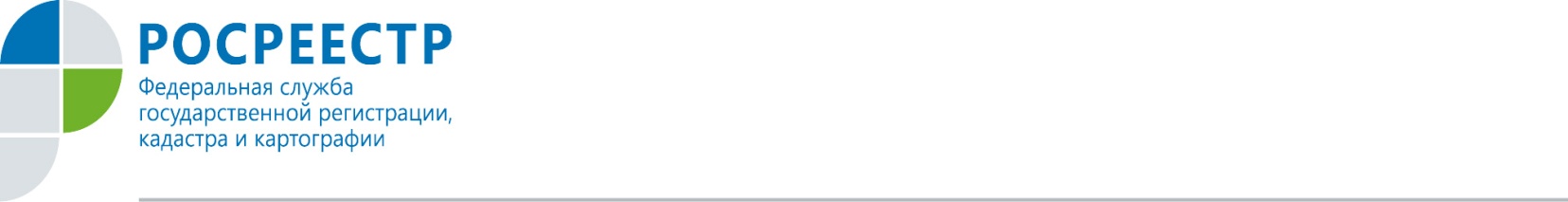 Профилактика коррупционных правонарушений - приоритетное направление деятельности Росреестра.Основной рычаг снижения коррупционных проявлений - это внедрение «бесконтактных технологий» Росреестра, то есть предоставление государственных услуг в электронном виде, исключающее непосредственное взаимодействие специалистов Росреестра и заявителей. Это позволяют сделать такие электронные сервисы, как: «Личный кабинет правообладателя», «Запрос сведений из Единого государственного реестра недвижимости», «Регистрация прав на недвижимость в электронном виде», «Публичная кадастровая карта» и другие.Кроме того, для поддержания обратной связи с заявителями в орловском Росреестре функционирует круглосуточный «телефон доверия» по вопросам противодействия коррупции: (4862) 45-58-89 и электронный почтовый ящик: anticorruption@reg.orel.ru, которые позволяют оперативно сообщить о фактах коррупции. Осуществляется анализ справок о доходах, расходах, об имуществе и обязательствах имущественного характера, представленных государственными гражданскими служащими регионального Росреестра, по результатам которого может быть принято решение о проведении проверок в отношении госслужащих. При этом особое внимание уделяется анализу соответствия расходов гражданских служащих их доходам.Кроме того, установлен соответствующий порядок уведомления о фактах обращения в целях склонения госслужащих Росреестра к совершению коррупционных правонарушений, в соответствии с которым информация по указанным фактам направляется в правоохранительные органы, а также проводятся соответствующие проверки.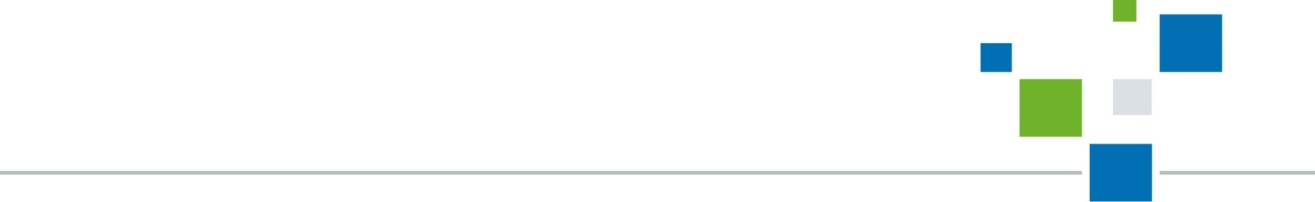 Пресс-служба Росреестра по Орловской области 